PRODUCTFICHE – LOKALE EINDEJAARSCADEAUS 2020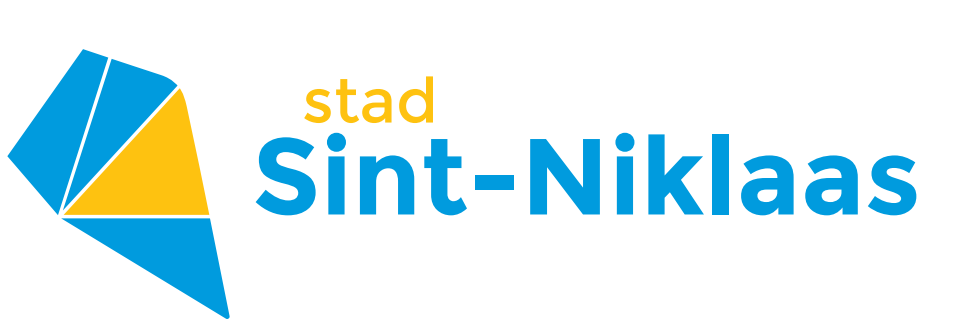 PRODUCTFICHE – LOKALE EINDEJAARSCADEAUS 2020Naam winkelAdres winkelURL website / webshopFacebook (indien van toepassing)De klant kan het product ontvangen per post en/of afhaling?Telefoon voor klanten (indien van toepassing) Verantwoordelijke en contactnummer (voor intern gebruik)Naam product (geef de foto dezelfde naam aub)Beschrijving productVerkrijgbaar in andere maten/kleuren/varianten?Prijs incl BTWURL van het product op uw webshopGeschikt voorGeschikt voorPerfect geschenk voorPRODUCT 1Man / vrouwleeftijd: -10j / 11j-20j / 21j-30j / 31j-50j / 50j-60j / 61+Bourgondiër / gezondheidsgoeroe / fashionista / sportieveling / dierenvriend / hobbykok / interiorjunkie / iemand die alles al heeftNaam product (geef de foto dezelfde naam aub)Beschrijving productVerkrijgbaar in andere maten/kleuren/varianten?Prijs incl BTWURL van het product op uw webshopGeschikt voorGeschikt voorPerfect geschenk voorPRODUCT 2Man / vrouwleeftijd: -10j / 11j-20j / 21j-30j / 31j-50j / 50j-60j / 61+Bourgondiër / gezondheidsgoeroe / fashionista / sportieveling / dierenvriend / hobbykok / interiorjunkie / iemand die alles al heeftNaam product (geef de foto dezelfde naam aub)Beschrijving productVerkrijgbaar in andere maten/kleuren/varianten?Prijs incl BTWURL van het product op uw webshopGeschikt voorGeschikt voorPerfect geschenk voorPRODUCT 3Man / vrouwleeftijd: -10j / 11j-20j / 21j-30j / 31j-50j / 50j-60j / 61+Bourgondiër / gezondheidsgoeroe / fashionista / sportieveling / dierenvriend / hobbykok / interiorjunkie / iemand die alles al heeftNaam product (geef de foto dezelfde naam aub)Beschrijving productVerkrijgbaar in andere maten/kleuren/varianten?Prijs incl BTWURL van het product op uw webshopGeschikt voorGeschikt voorPerfect geschenk voorPRODUCT 4Man / vrouwleeftijd: -10j / 11j-20j / 21j-30j / 31j-50j / 50j-60j / 61+Bourgondiër / gezondheidsgoeroe / fashionista / sportieveling / dierenvriend / hobbykok / interiorjunkie / iemand die alles al heeftNaam product (geef de foto dezelfde naam aub)Beschrijving productVerkrijgbaar in andere maten/kleuren/varianten?Prijs incl BTWURL van het product op uw webshopGeschikt voorGeschikt voorPerfect geschenk voorPRODUCT 5Man / vrouwleeftijd: -10j / 11j-20j / 21j-30j / 31j-50j / 50j-60j / 61+Bourgondiër / gezondheidsgoeroe / fashionista / sportieveling / dierenvriend / hobbykok / interiorjunkie / iemand die alles al heeftNaam product (geef de foto dezelfde naam aub)Beschrijving productVerkrijgbaar in andere maten/kleuren/varianten?Prijs incl BTWURL van het product op uw webshopGeschikt voorGeschikt voorPerfect geschenk voorPRODUCT 6Man / vrouwleeftijd: -10j / 11j-20j / 21j-30j / 31j-50j / 50j-60j / 61+Bourgondiër / gezondheidsgoeroe / fashionista / sportieveling / dierenvriend / hobbykok / interiorjunkie / iemand die alles al heeftNaam product (geef de foto dezelfde naam aub)Beschrijving productVerkrijgbaar in andere maten/kleuren/varianten?Prijs incl BTWURL van het product op uw webshopGeschikt voorGeschikt voorPerfect geschenk voorPRODUCT 7Man / vrouwleeftijd: -10j / 11j-20j / 21j-30j / 31j-50j / 50j-60j / 61+Bourgondiër / gezondheidsgoeroe / fashionista / sportieveling / dierenvriend / hobbykok / interiorjunkie / iemand die alles al heeft